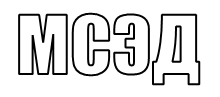 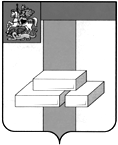 АДМИНИСТРАЦИЯГОРОДСКОГО ОКРУГА ДОМОДЕДОВОМОСКОВСКОЙ  ОБЛАСТИКОМИТЕТ ПО УПРАВЛЕНИЮ ИМУЩЕСТВОМпл.30-летия Победы, д.1, микрорайон Центральный,  г.Домодедово,  Московская область, 142000,    Тел. (495)276-05-49, (496)79-24-139 E-mail:kui@domod.ru ИНН 5009027119, КПП 500901001___________  № __________	Уважаемая Юлия Александровна!Прошу Вас напечатать в ближайшем выпуске газеты «» следующее объявление:ИТОГИ АУКЦИОНА!Комитет по управлению имуществом Администрации городского округа Домодедово сообщает о том, что 25.08.2020 Комитетом по конкурентной политике Московской области подведен итог аукциона на право заключения договора аренды земельного участка, государственная собственность на который не разграничена, расположенного на территории городского округа Домодедово (1 лот) АЗ-ДО/20-1377:Лот № 1: Наименование Объекта (лота) аукциона: земельный участок. Категория земель: земли населенных пунктов. Разрешенное использование: для индивидуального жилищного строительства. Место расположения (адрес) Объекта (лота) аукциона: Московская область, г. о.  Домодедово, д, Павловское, ул. Речная. Кадастровый номер участка: 50:28:0050102:2695, площадь кв. м: 1759.           Начальная (минимальная) цена договора (цена лота): 436 563,54 руб. (Четыреста тридцать шесть тысяч пятьсот шестьдесят три рубля 54 копейки), НДС не облагается. «Шаг аукциона»: 13 096,90 руб. (Тринадцать тысяч девяносто шесть рублей 90 копеек). Размер задатка: 87 312,60  руб. (Восемьдесят семь тысяч триста двенадцать рублей 60 копеек), НДС не облагается. Аукцион признан состоявшимся. Победителем аукциона признан участник: Суслов Антон Владимирович, предложивший наибольшую цену предмета аукциона: 2 505 873,74 руб. (Два миллиона пятьсот пять тысяч восемьсот семьдесят три рубля 74 копейки), НДС не облагается, с которым будет заключен договор аренды.Протокол аукциона размещен на официальном сайте Российской Федерации, определенном Правительством Российской Федерации www.torgi.gov.ru, официальном сайте городского округа Домодедово www.domod.ru, на Едином портале торгов Московской области www.torgi.mosreg.ru, на сайте Оператора электронной площадки www.rts-tender.ru в сети Интернет.Председатель комитетапо управлению имуществом                                                         Л. В. ЕнбековаТ.Ю. Водохлебова+7 496 792 41 32